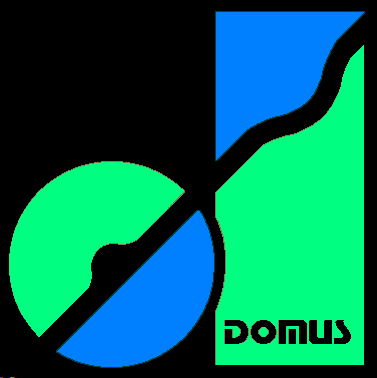 DEFINIREA TERMENILOR     - Aprobare - opţiunea forului deliberativ al autorităţilor competente de încuviinţare a propunerilor cuprinse în documentaţiile prezentate şi susţinute de avizele tehnice favorabile, emise în prealabil. Prin actul de aprobare (lege, hotărâre a Guvernului, hotărâre a consiliilor judeţene sau locale, după caz) se conferă documentaţiilor putere de aplicare, constituindu-se astfel ca temei juridic în vederea realizării programelor de amenajare teritorială şi dezvoltare urbanistică, precum şi a autorizării lucrărilor de execuţie a obiectivelor de investiţii.    - Avizare - procedura de analiză şi exprimare a punctului de vedere al unei comisii tehnice din structura ministerelor, administraţiei publice locale ori a altor organisme centrale sau teritoriale interesate, având ca obiect analiza soluţiilor funcţionale, a indicatorilor tehnico-economici şi sociali ori a altor elemente prezentate prin documentaţiile de amenajare a teritoriului şi de urbanism. Avizarea se concretizează printr-un act (aviz favorabil sau nefavorabil) cu caracter tehnic şi obligatoriu.   - Caracter de reglementare - însuşirea unei documentaţii aprobate de a impune anumiţi parametri soluţiilor promovate. Caracterul de reglementare este specific documentaţiilor de urbanism.    - Circulaţia terenurilor - schimbarea titularilor dreptului de proprietate sau de exploatare asupra terenurilor prin acte de vânzare-cumpărare, donaţie, concesiune, arendare etc.    - Competenţa de avizare/aprobare - abilitarea legală a unei instituţii publice şi capacitatea tehnică de a emite avize/aprobări.    - Dezvoltare durabilă - satisfacerea necesităţilor prezentului, fără a se compromite dreptul generaţiilor viitoare la existenţă şi dezvoltare.    - Dezvoltare regională - ansamblul politicilor autorităţilor administraţiei publice centrale şi locale, elaborate în scopul armonizării strategiilor, politicilor şi programelor de dezvoltare sectorială pe arii geografice, constituite în "regiuni de dezvoltare", şi care beneficiază de sprijinul Guvernului, al Uniunii Europene şi al altor instituţii şi autorităţi naţionale şi internaţionale interesate.    - Documentaţie de amenajare a teritoriului şi de urbanism - ansamblu de piese scrise şi desenate, referitoare la un teritoriu determinat, prin care se analizează situaţia existentă şi se stabilesc obiectivele, acţiunile şi măsurile de amenajare a teritoriului şi de dezvoltare urbanistică a localităţilor pe o perioadă determinată.     -Peisaj - desemnează o parte de teritoriu, perceput ca atare de către populaţie, cu valoare remarcabilă prin caracterul său de unicitate şi coerenţă, rezultat al acţiunii şi interacţiunii factorilor naturali şi/sau umani, cuprinzând zone naturale sau/şi construite având valoare particulară în materie de arhitectură şi patrimoniu ori fiind mărturii ale modurilor de viaţă, de locuire, de activitate sau ale tradiţiilor, agricole ori forestiere, artizanale sau industriale.     -Plan de mobilitate urbană - instrumentul de planificare strategică teritorială prin care sunt corelate dezvoltarea teritorială a localităţilor din zona periurbană/metropolitană cu nevoile de mobilitate şi transport al persoanelor, bunurilor şi mărfurilor.    - Politici de dezvoltare - mijloacele politico-administrative, organizatorice şi financiare, utilizate în scopul realizării unei strategii.    - Programe de dezvoltare - ansamblu de obiective concrete propuse pentru realizarea politicilor de dezvoltare.    - Protecţia mediului - ansamblu de acţiuni şi măsuri privind protejarea fondului natural şi construit în localităţi şi în teritoriul înconjurător.    - Regimul juridic al terenurilor - totalitatea prevederilor legale prin care se definesc drepturile şi obligaţiile legate de deţinerea sau exploatarea terenurilor.    - Structură urbană - totalitatea relaţiilor în plan funcţional şi fizic, pe baza cărora se constituie organizarea unei localităţi sau a unei zone din aceasta şi din care rezultă configuraţia lor spaţială.   - Strategie de dezvoltare - direcţionarea globală sau pe domenii de activitate, pe termen scurt, mediu şi lung, a acţiunilor menite să determine dezvoltarea urbană.    - Structură urbană - modul de alcătuire, de grupare sau de organizare a unei localităţi ori a unei zone din aceasta, constituită istoric, funcţional şi fizic.    - Zonă funcţională - parte din teritoriul unei localităţi în care, prin documentaţiile de amenajare a teritoriului şi de urbanism, se determină funcţiunea dominantă existentă şi viitoare. Zona funcţională poate rezulta din mai multe părţi cu aceeaşi funcţiune dominantă (zona de locuit, zona activităţilor industriale, zona spaţiilor verzi etc.). Zonificarea funcţională este acţiunea împărţirii teritoriului în zone funcţionale.   - Indicatori urbanistici - instrumente urbanistice specifice de lucru pentru controlul proiectării şi al dezvoltării durabile a zonelor urbane, care se definesc şi se calculează după cum urmează:    - coeficient de utilizare a terenului (CUT) - raportul dintre suprafaţa construită desfăşurată (suprafaţa desfăşurată a tuturor planşeelor) şi suprafaţa parcelei inclusă în unitatea teritorială de referinţă. Nu se iau în calculul suprafeţei construite desfăşurate: suprafaţa subsolurilor cu înălţimea liberă de până la 1,80 m, suprafaţa subsolurilor cu destinaţie strictă pentru gararea autovehiculelor, spaţiile tehnice sau spaţiile destinate protecţiei civile, suprafaţa balcoanelor, logiilor, teraselor deschise şi neacoperite, teraselor şi copertinelor necirculabile, precum şi a podurilor neamenajabile, aleile de acces pietonal/carosabil din incintă, scările exterioare, trotuarele de protecţie;    - procent de ocupare a terenului (POT) - raportul dintre suprafaţa construită (amprenta la sol a clădirii sau proiecţia pe sol a perimetrului etajelor superioare) şi suprafaţa parcelei. Suprafaţa construită este suprafaţa construită la nivelul solului, cu excepţia teraselor descoperite ale parterului care depăşesc planul faţadei, a platformelor, scărilor de acces. Proiecţia la sol a balcoanelor a căror cotă de nivel este sub 3,00 m de la nivelul solului amenajat şi a logiilor închise ale etajelor se include în suprafaţa construită.    Excepţii de calcul al indicatorilor urbanistici POT şi CUT:    - dacă o construcţie nouă este edificată pe un teren care conţine o clădire care nu este destinată demolării, indicatorii urbanistici (POT şi CUT) se calculează adăugându-se suprafaţa planşeelor existente la cele ale construcţiilor noi;    - dacă o construcţie este edificată pe o parte de teren dezmembrată dintr-un teren deja construit, indicatorii urbanistici se calculează în raport cu ansamblul terenului iniţial, adăugându-se suprafaţa planşeelor existente la cele ale noii construcţii.    - Unitate teritorială de referinţă (UTR) - subdiviziune urbanistică a teritoriului unităţii administrativ-teritoriale, delimitată pe limite cadastrale, caracterizată prin omogenitate funcţională şi morfologică din punct de vedere urbanistic şi arhitectural, având ca scop reglementarea urbanistică omogenă. UTR se delimitează, după caz, în funcţie de relief şi peisaj cu caracteristici similare, evoluţie istorică unitară într-o anumită perioadă, sistem parcelar şi mod de construire omogen, folosinţe de aceeaşi natură a terenurilor şi construcţiilor, regim juridic al imobilelor similar.INTOCMIT:Sef proiect:arh.urbanist GLĂJA EUGENS.C. DOMUS S.R.L.540143 – Tîrgu-Mureş,Str. Răsăritului nr. 22Nr. Înreg. O.R.C. Mureș: J26/1281/1994COD FISCAL: RO 6877162Proiect nr. 240/2019    Faza: PUZ P.U.Z. STABILIRE REGLEMENTARI PENTRU CONSTRUIRE LOCUINTE IN CARTIERUL UNIRII -STR. IOAN VESCAN- TIRGU MURES 